Об утверждении Программы«Развитие малого и среднего предпринимательства в муниципальном образовании Родниковское сельское поселение Алексеевского муниципального района Республики Татарстан на 2017-2020 годы»Руководствуясь Федеральным законом от 6 октября 2003 года №131-ФЗ «Об общих принципах организации местного самоуправления в Российской Федерации», Федеральным законом от 24 июля 2007 года№ 209-ФЗ «О развитии малого и среднего предпринимательства в Российской Федерации», Законом Республики Татарстан от 21 января 2010 года № 7-ЗРТ «О развитии малого и среднего предпринимательства в Республике Татарстан»,постановляю:       1.Утвердить Программу «Развитие малого и среднего предпринимательствав муниципально образовании Родниковское сельское поселение Алексеевского муниципального района Республики Татарстан на 2017-2020 годы» (Приложение). 2. Обнародовать настоящее постановление путем размещения на «Официальном портале правовой информации Республики Татарстан» по веб-адресу: http://pravo.tatarstan.ru и на официальном сайте Алексеевского муниципального района в информационно-телекоммуникационной сети Интернет.3. Контроль за исполнением настоящего постановления оставляю за собой.РуководительИсполнительного комитета                                                        Е.А.Яковлева                                                                                              Приложение к постановлению                                                                                              Исполнительного комитета                                                                                              Родниковского сельского поселения                                                                                                     от 28.02.2017 № 4ПРОГРАММА«Развитие малого и среднегопредпринимательства в муниципальном образовании Родниковскоесельское поселениеАлексеевского муниципального районаРеспублики Татарстанна 2017-2020 годы»СодержаниеПаспорт Программы…………………………………………………………4-51. Анализ текущего состояния развития малого и среднего предпринимательства…………………………………………...5-72.Ожидаемая оценка социально-экономической эффективности Программы………………………………………………….73. Приоритетные виды предпринимательской деятельности……………...74. Направления, по которым разработаны основные мероприятия Программы…………………………………………………….7-85. Механизм реализации Программы………………………………………..86. Основные мероприятия Программы развития…………………………    8-11ПАСПОРТ ПРОГРАММЫАнализ текущего состояния развитиямалого  и среднего предпринимательстваРазвитие малого и среднего предпринимательства является неотъемлемым элементом рыночной системы хозяйствования. В странах с развитой рыночной экономикой малое предпринимательство является основой экономики государства, двигателем хозяйственного развития, так как это наиболее динамичная и гибкая форма деловой жизни любого общества.Особую роль малого и среднего предпринимательства в условиях рыночной системы хозяйствования определяют следующие факторы: увеличение доли среднего класса, самостоятельно обеспечивающего собственное благосостояние и достойный уровень жизни и являющегося главной стабилизирующей политической силой гражданского общества; наличие в секторе малого и среднего предпринимательства большого потенциала для создания новых рабочих мест, снижение уровня безработицы и социальной напряженности в обществе; изменение общественной психологии и жизненных ориентиров основной массы населения;гибкость и способность малого и среднего предпринимательства быстро трансформировать структуру производства, оперативно создавать и применять новые технологии и научные разработки.    В Родниковском сельском поселении сегодня есть все ресурсы для активного развития бизнеса, который прочно набирает обороты во многом благодаря целенаправленной политике Правительства Российской Федерации, Республики Татарстан и органа местного самоуправления Алексеевского муниципального района.  Малое предпринимательство по состоянию на 01.01.2017 года характеризуется следующими показателями:2. Ожидаемая оценка социально-экономическойэффективности ПрограммыПрограмма включает в себя комплекс мероприятий, направленных на создание благоприятных условий для дальнейшего развития малого и среднего предпринимательства в Родниковском сельском поселении. Выполнение Программы будет способствовать:- формированию благоприятной экономической среды, стимулирующей создание и устойчивую деятельность малого предпринимательства как одного из важнейших элементов экономической и социальной стабильности в районе;- повышению темпов развития малого предпринимательства, расширению сфер деятельности и экономическому укреплению малых предприятий;- росту  налоговых и неналоговых доходов в районный бюджет; - появлению дополнительных возможностей занятости, повышению уровня заработной платы работников, занятых в малом предпринимательстве;- насыщению товарного рынка конкурентоспособной продукцией и услугами местного производства;        - повышению социальной ответственности малого предпринимательства. Приоритетные виды предпринимательской деятельностиВ целях обеспечения стабильного экономического роста, направленного на улучшение жизни населения района, определены приоритетные виды предпринимательской деятельности: - производство сельскохозяйственной продукции;- производство строительных материалов;- бытовое обслуживание населения;-  перерабатывающая промышленность;- сфера транспорта и связи;- строительство;- сфера социальных услуг.4. Направления, по которым разработаны основные мероприятия Программы1. Совершенствование правовой базы и снижение административных барьеров для эффективного развития малого предпринимательства.2. Финансово-кредитная и имущественная поддержка субъектов малого предпринимательства.3. Информационно-консультационная поддержка малого предпринимательства. 4.Формирование положительного имиджа предпринимателя и благоприятного общественного мнения о малом предпринимательстве в Родниковском сельском поселении.5. Подготовка квалифицированных кадров для малого предпринимательства. 6. Поддержка и стимулирование предпринимательской инициативы молодежи и безработных.7. Содействие установлению партнерских отношений между субъектами малого предпринимательства, а также субъектов малого предпринимательства с органами власти.5. Механизм реализации Программы6. Основные мероприятия Программы развитияИСПОЛНИТЕЛЬНЫЙ КОМИТЕТРОДНИКОВСКОГОСЕЛЬСКОГО ПОСЕЛЕНИЯ     АЛЕКСЕЕВСКОГОМУНИЦИПАЛЬНОГО РАЙОНАРЕСПУБЛИКИ ТАТАРСТАН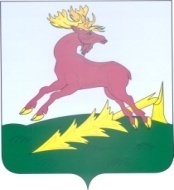   ТАТАРСТАН РЕСПУБЛИКАСЫ                       АЛЕКСЕЕВСК         МУНИЦИПАЛЬ РАЙОНЫНЫҢ        РОДНИКИ АВЫЛ ҖИРЛЕГЕНЕҢ        БАШКАРМА КОМИТЕТЫПОСТАНОВЛЕНИЕ28.02.2017с. Родники                         КАРАР№  4Наименование Программы«Развитие малого и среднего предпринимательства в муниципальном образовании Родниковское сельское поселение Алексеевского муниципального района  Республики Татарстан на 2017 - 2020 годы» (далее - Программа).Заказчик ПрограммыИсполнительный комитет Родниковского сельского поселения Алексеевского муниципального района.Разработчик ПрограммыИсполнительный комитет Родниковского сельского поселения Алексеевского муниципального района.Цель ПрограммыСоздание условий для эффективного функционирования и развития малого и среднего предпринимательства. Решение проблем экономического подъема и занятости населения.Задачи Программы1. Формирование в муниципальном образовании благоприятной среды для развития предпринимательства.2. Развитие инфраструктуры поддержки малого и среднего предпринимательтва. 3.Улучшение системы доступа малых и средних предпринимателей к необходимым ресурсам (земля, помещения, электро/газо/тепло/водопроводным сетям). 4.Увеличение количества субъектов малого и среднего предпринимательства.Сроки реализации Программы 2017-2020 годыОбъемы и источники финансирования Источники финансирования Программы включают средства бюджета сельского поселения и средства внебюджетных источниковОбъемы финансирования носят прогнозный  характер и подлежат ежегодной корректировке.Ожидаемые конечные результаты реализации целей и задач Программы и показатели эффективности ПрограммыРеализация Программы в полном объеме позволит достичь к концу 2020 года:- увеличения доли продукции, работ, услуг субъектов малого и среднего предпринимательства в общем объеме валового территориального продукта до 38%; - сохранения ежегодного прироста оборота продукции (услуг), производимой малыми предприятиями, в том числе микропредприятиями и индивидуальными предпринимателями, на уровне 5 %; - сохранения ежегодного прироста количества субъектов малого и среднего предпринимательства, осуществляющих деятельность на территории Родниковского сельского поселения;- увеличения доли среднесписочной численности работников (без внешних совместителей) малых и средних предприятий в среднесписочной численности работников (без внешних совместителей) всех предприятий и организаций;- обеспечения условий для ежегодной регистрации не менее 5 новых субъектов малого и среднего предпринимательства;- оказания государственной поддержки субъектам
малого и среднего предпринимательства;
- создания новых рабочих мест.№ п/пНаименование показателейЕдини-цы измерения2017 г. оцен-ка2018г. прог-ноз2019г.  прог-ноз2020г.  прог-ноз№ п/пНаименование показателейЕдини-цы измерения2017 г. оцен-ка2018г. прог-ноз2019г.  прог-ноз2020г.  прог-ноз1Общее количество субъектов малого предпринимательства (СМП), действующих на территории сельского поселенияед.81114172Количество малых предприятий, зарегистрированных в сельском поселенииед.     ----Из них:Промышленностьед.-Сельское хозяйствоед.----Строительствоед.-Транспорт и связьед.----Торговля и общепитед.----Другие отраслиед.----3Количество физических лиц, зарегистрированных в качестве частных предпринимателейчел.45674Количество фермерских хозяйств                                                             ед.468105Общее количество ликвидированных субъектов малого предпринимательства в сельском поселенииед.1---5малых предприятийед.----5физических лиц, без образования юридического лицаед.----6Среднесписочная численность работников по малым предприятиям (без внешних совместителей)чел.91214176в том числе по отраслям экономики:6Промышленностьчел.----6Сельское хозяйствочел.6911136Строительствочел.----6Транспорт и связьчел.6Торговля и общепитчел.33346Другие отрасличел.----7Фонд заработной платы, начисленной работникам малых предприятий (без внешних совместителей)руб.1017001440001820002550008Средняя заработная плата работников малых предприятийруб.74 700108000154000204000Управление ПрограммойИсполнительный комитет   Родниковского  сельского поселения  Алексеевского муниципального районаФинансирование ПрограммыВнебюджетные источники, собственные средства субъектов малого и среднего предпринимательства  Родниковского сельского поселенияКонтроль за исполнением ПрограммыСовет  Родниковского  сельского поселения Алексеевского муниципального района Республики Татарстан№Перечень мероприятийРезультатИсточник финансирования12341. Совершенствование правовой базы и снижение административных барьеров для эффективного развития малого предпринимательства1. Совершенствование правовой базы и снижение административных барьеров для эффективного развития малого предпринимательства1. Совершенствование правовой базы и снижение административных барьеров для эффективного развития малого предпринимательства1. Совершенствование правовой базы и снижение административных барьеров для эффективного развития малого предпринимательства1Создание нормативно-правовой базы  в области предпринимательстваПроведение эффективных организационных и иных мероприятий по поддержке малого предпринимательства.Без финансирования2Устранение административных барьеров, препятствующих развитию малого предпринима-тельства.  Обеспечение сочетания интересов государства, потребителей и предпринимателей посредством оптимизации контрольно-разрешительной практикиСоздание четкого, прозрачного регламента деятельности районных служб с указанием исчерпывающего перечня запрашиваемых документов и конкретных сроков их рассмотрения на каждом этапе, в том числе: оформление земельных участков в собственность (аренду), рассмотрение проектной документации на строительство и реконструкцию, оформление разрешений на вывески и рекламную информацию, перевод помещений из жилого в нежилое и наоборот, оформление разрешений на перепланировки помещений и т.д.Без финансирования3Подготовка рекомендаций о совершенствовании мер, направленных на противодействие коррупцииПовышение противодействия    предпринимателей фактам коррупции,  повышение    этического  уровня ведения бизнеса, защита прав и интересов субъектов малого предпринимательства.          Без финансирования2. Финансово-кредитная и имущественная поддержка субъектов малого предпринимательства2. Финансово-кредитная и имущественная поддержка субъектов малого предпринимательства2. Финансово-кредитная и имущественная поддержка субъектов малого предпринимательства2. Финансово-кредитная и имущественная поддержка субъектов малого предпринимательства1Содействие федеральным и республиканским структурам государственной власти в реализации мероприятий в рамках государственной поддержки субъектов малого предпринимательства.Увеличение количества субъектов малого предпринимательства, участвующих в федеральных и республиканских программах, направленных на развитие предпринимательства.Без финансирования2Содействие субъектам малого предпринимательства в обеспечении земельными участками, нежилыми помещениями в  Родниковском  сельском поселении  в целях развития приоритетных направлений экономики Алексеевского муниципального районаОбеспечение малых предприятий земельными участками, нежилыми торговыми и производственными помещениями в целях развития приоритетных направлений экономики района, повышение информированности предпринимателей о проводимых  в районе тендерах, аукционахБез финансирования3Стимулирование и привлечение субъектов малого предпринимательства к выполнению муниципального заказаСтимулирование и привлечение субъектов малого предпринимательства к участию в конкурсах и аукционах по муниципальным заказамБез финансирования3. Информационно-консультационная поддержка малого предпринимательства3. Информационно-консультационная поддержка малого предпринимательства3. Информационно-консультационная поддержка малого предпринимательства3. Информационно-консультационная поддержка малого предпринимательства1Информационное сопровождение мероприятий, проводимых в сфере поддержки и развития малого предпринимательства в районе.Систематизация и распространение передового опыта работы представителей малого и среднего бизнеса. Без финансирования2Проведение «круглых» столов, семинаров, конференций с участием субъектов малого предпринимательства, органов местного самоуправления района; Налаживание взаимодействия субъектов малого предпринимательства и органов местного самоуправления, освещение актуальных вопросов развития предпринимательства и выработка совместных предложений и рекомендаций об их решении.Без финансированияФормирование положительного имиджа предпринимателя и благоприятного общественного мнения о малом предпринимательствеФормирование положительного имиджа предпринимателя и благоприятного общественного мнения о малом предпринимательствеФормирование положительного имиджа предпринимателя и благоприятного общественного мнения о малом предпринимательствеФормирование положительного имиджа предпринимателя и благоприятного общественного мнения о малом предпринимательстве1Привлечение субъектов малого предпринимательства к участию в выставках, ярмарках, конкурсах, проводимых  на территории РТ и  РФСодействие развитию предпринимательства, распространение передового опыта работы лучших субъектов предпринимательской деятельности, пропаганда роли и значимости малого и среднего бизнеса Без финансирования5. Подготовка квалифицированных кадров для малого предпринимательства5. Подготовка квалифицированных кадров для малого предпринимательства5. Подготовка квалифицированных кадров для малого предпринимательства5. Подготовка квалифицированных кадров для малого предпринимательства1Проведение практических семинаров по вопросам малого предпринимательства в связи с изменением законодательстваИнформирование субъектов малого предпринимательства об изменениях в законодательстве в целях предотвращения нарушений при оказании торговых, бытовых и иных услуг Без финансирования2Оказание предпринимателям методической и практической помощи по вопросам социально-трудовых отношений, охраны трудаПовышение уровня знаний предпринимательских структур в области трудового законодательстваБез финансирования6. Поддержка и стимулирование предпринимательской инициативы молодежи и безработных6. Поддержка и стимулирование предпринимательской инициативы молодежи и безработных6. Поддержка и стимулирование предпринимательской инициативы молодежи и безработных6. Поддержка и стимулирование предпринимательской инициативы молодежи и безработных1Организация взаимодействия субъектов предпринимательской деятельности с Центром занятости населения Алексеевского муниципального района  с целью информирования о возможности привлечения инициативных, ответственных лиц к организации собственного бизнеса (самозанятости) в приоритетных для города отраслях экономики и оказания им поддержки со стороны органов  исполнительной власти районаБез финансирования2Проведение индивидуальных консультаций по основам предпринимательской деятельностиПовышение правовой грамотности и информированности об основах ведения бизнесаБез финансирования3Мероприятия по поддержке начинающих предпринимателей – Лизинг-ГрантПоддержка предпринимательской инициативы молодежи в создании собственного бизнесаБюджет РТ